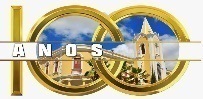 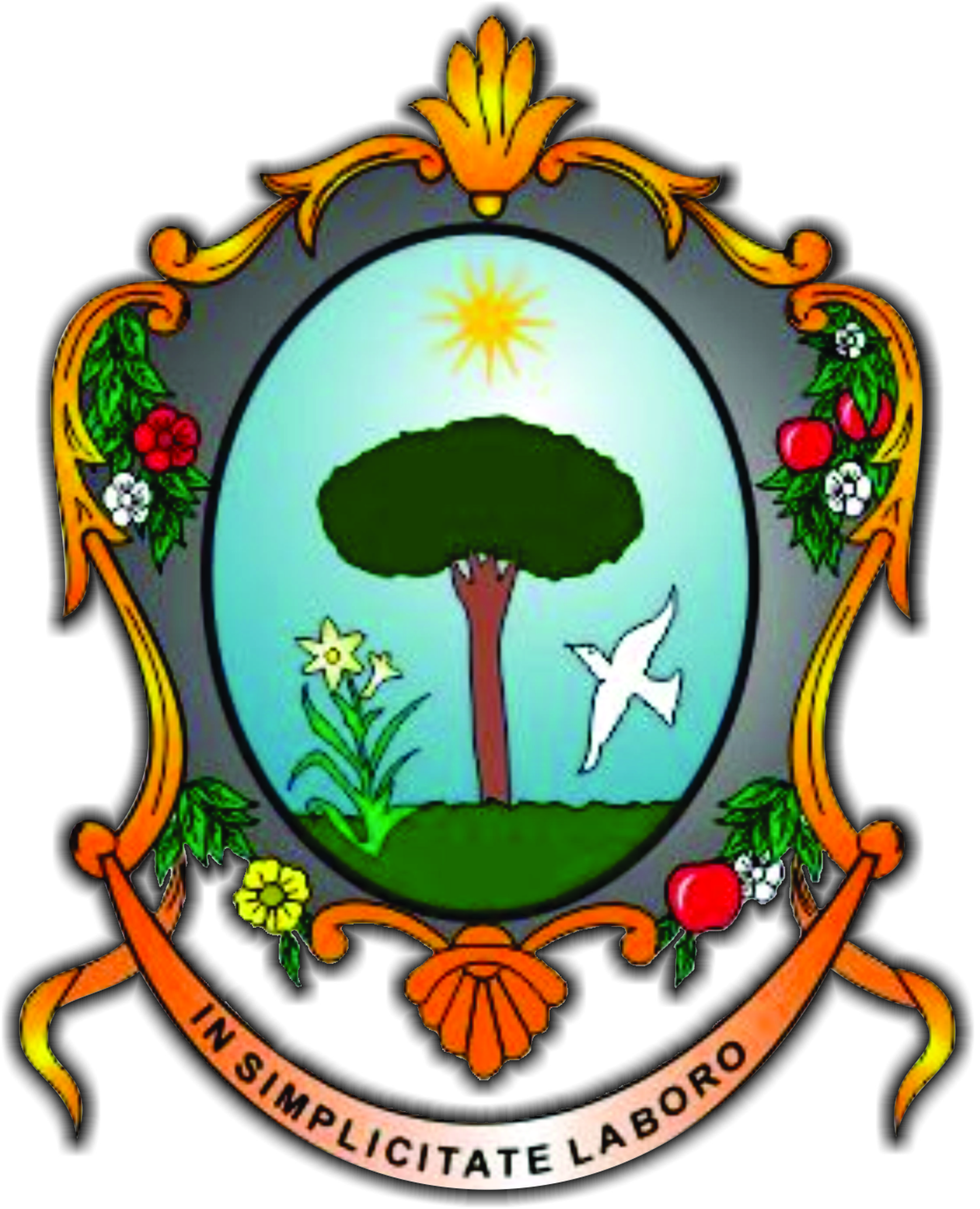                                                                                      Sessão  Pipoca!“Após entulhar a Terra de lixo e poluir a atmosfera com gases tóxicos, a humanidade deixou o planeta e passou a viver em uma gigantesca nave. O plano era que o retiro durasse alguns poucos anos, com robôs sendo deixados para limpar o planeta. WALL-E é o último destes robôs, e sua vida consiste em compactar o lixo existente no planeta. Até que um dia surge repentinamente uma nave, que traz um novo e moderno robô: Eva. A princípio curioso, WALL-E se apaixona e resolve segui-la por toda a galáxia.” -Preparem a pipoca. Bom filme!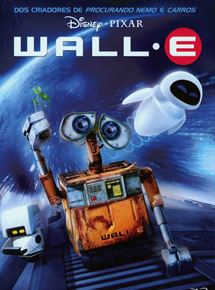 Pinte com capricho: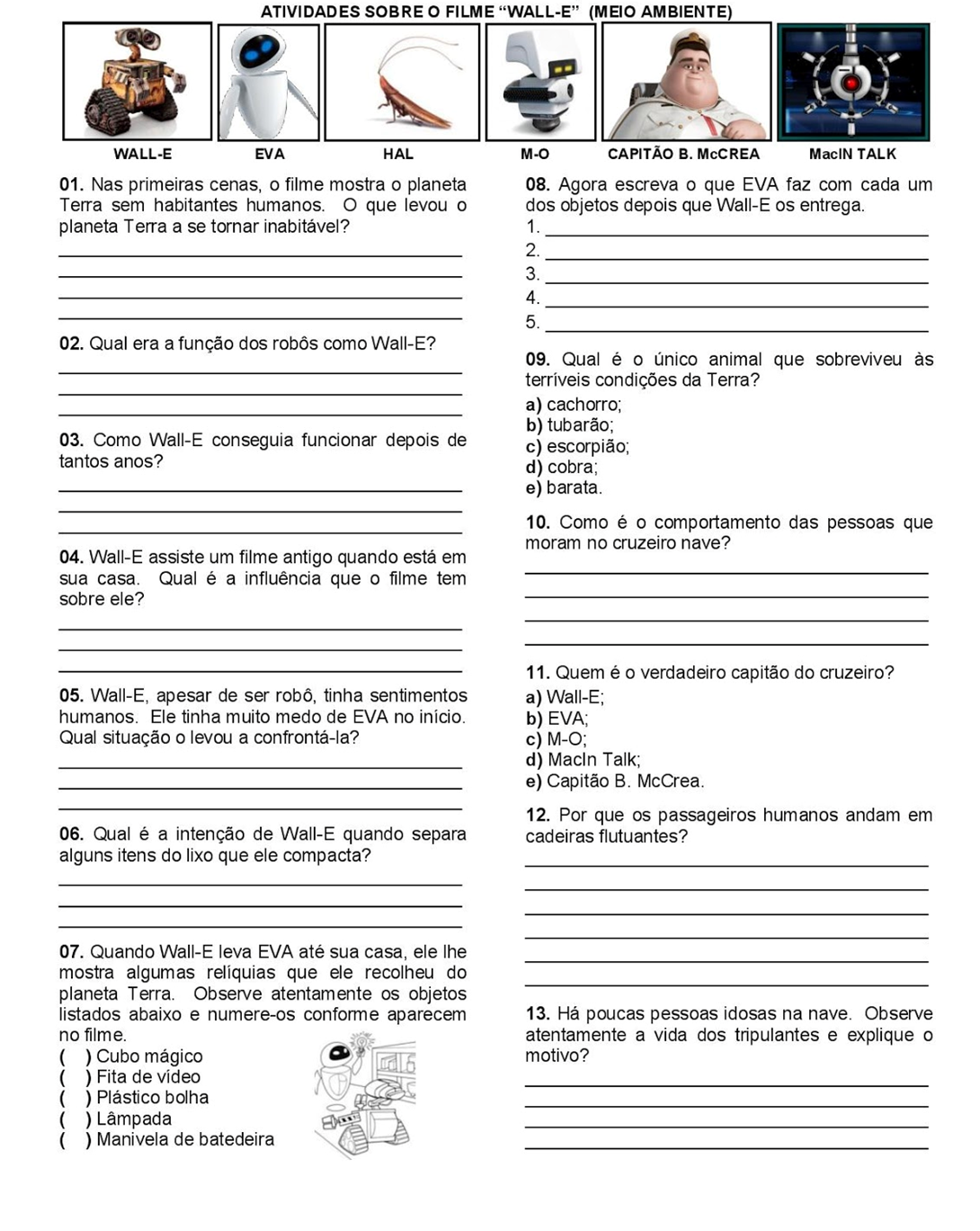                                                                       Beijos,tias Fernanda e Jéssika. Boas Férias!!!!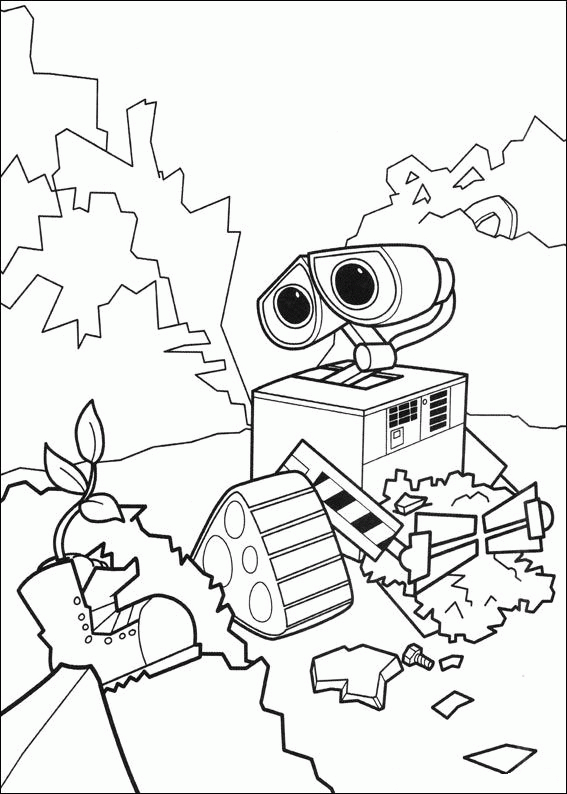 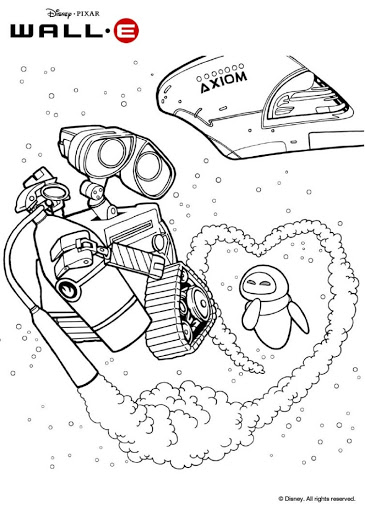 